Waterplannen voor Leiden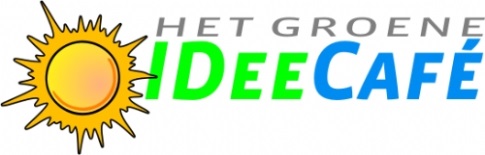 Verslag Groene IDeeCafé, 6 oktober 2014, Scheltema Leiden  In het Groene IDeeCafé  van 6 oktober 2014 stond het thema Water in en om Leiden centraal. Voorafgaand aan twee presentaties over Waterplannen voor Leiden werden de aanwezigen uitgenodigd in een brainstrom hun ideeën voor Water te delen. Deze zijn na de presentaties kort besproken en opgenomen in de bijlage. Bij een toekomstige bijeenkomst van het Groene IDeeCafé zullen ze mogelijk worden besproken en/of uitgewerkt. 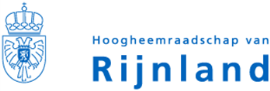 Waterplan Leiden: Hans Schouffoer (Hoogheemraadschap Leiden) 
(hans.schouffoer@rijnland.net; www.rijnland.net) 
Met deze link is een presentatie over de klimaatbestendige stad te bekijken: http://prezi.com/b6f52b1ptd_r/?utm_campaign=share&utm_medium=copy&rc=ex0share.De gemeente Leiden en het Hoogheemraadschap van Rijnland (HHR) willen er samen met de stad voor zorgen dat water in Leiden minder overlast veroorzaakt, schoner wordt en nog aantrekkelijker wordt om te gebruiken en van te genieten. Om dit te bereiken is het Waterplan Leiden ontwikkeld. Hans licht toe hoe het waterbeheer is geregeld en dat eigendom en verantwoordelijkheden bij verschillende partijen zijn gelegen.Het waterplan beschrijft veel concrete plannen gebaseerd op vier pijlers: meer ruimte voor water, schoon en gezond water, plezier met water en water in de wijk. Het waterplan beschrijft onder meer oplossingen voor de waterproblemen die het gevolg zijn van klimaatverandering, zoals maatregelen voor waterafvoer bij extreme buien. Klimaatmitigatie, maatregelen om de klimaatverandering zelf te beperken, en klimaatadaptatie, maatregelen om de effecten van klimaatverandering tegen te gaan of te compenseren. 

Ook Leiden zal zich moeten ontwikkelen naar een klimaat bestendige stad. Op 28 juni 2014 is in het Groene Hart gedurende enkele uren een enorme hoeveelheid neerslag gevallen en een dijkdoorbraak was niet uit te sluiten. Ruimtelijke maatregelen die ruimte geven aan water zoals wateruiterwaarden en introduceren van groene daken werden als mogelijke oplossingen benoemd. Het historische centrum van Leiden bezit overigens van oudsher een systeem om in korte tijd (vervuild) water af te voeren.

Het ‘Urban Heat Island’ effect zorgt ervoor dat door een overmaat aan bestrating en betonnen oppervlak de stad enorm kan opwarmen. Water en groen kunnen een verkoelend effect hebben op de stad. Het Leidse Singelpark kan ook in deze functie voorzien. Programma’s zoals Eigen Huis en Tuin waar grote oppervlakten worden bestraat, vormen een verkeerd voorbeeld voor veel Leienaars.Introductie Waterambacht: John Steegh (Waterambacht Leiden) (jprmsteegh@gmail.com; www.waterambachtleiden.nl)  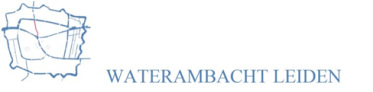 Leiden is na Amsterdam de meest waterrijke stad van Nederland. Het burgerinitiatief, Waterambacht Leiden stelt zich ten doel, het areaal open oppervlaktewater binnen de gemeente te vergroten en daarmee de gebruiks- en belevingswaarde van open water in de stad te versterken. 
Tijdens deze presentatie werden enkele initiatieven van het Waterambacht toegelicht, waaronder: Een waterstudie voor het Leidse SingelparkHet opengraven van eerder gedempte grachten (zoals de Lange Mare)Het weghalen van de dam in de MaresingelHet oplossen van wateroverlast in De Oude KooiHet bezwaar aantekenen tegen het drijvende megaterras bij Annie’s VerjaardagHet stimuleren van milieuvriendelijke oevers (en verwijderen van oeverplanken) om de toegankelijkheid van het water te behouden Het tegengaan van ‘microplastics’: schoonmaakacties tegen zwerfafvalHet leren van oplossingen voor waterbeheer in o.a. Oegstgeest Poelgeest en Gouda Goverwelle. 
Bijlage: Brainstorm over ‘Water in Leiden’Meer open water & af/aanvoer oppervlaktewater:De Lange Mare openDouzastraat weer als grachtPoldersloten in Kooi weer terugWaterplein aanleggenWerken met wadi’s / waterplein voor piek overlast`Onttegelen´ van de openbare ruimteMinder steen, meer water vasthouden in woonomgevingDe kwel vanuit de duinen de stad in (verder de stad in)Verbinden watergangen Leiden met omgevingWater kwaliteit & waterleven:Zorgen voor goede waterkwaliteitNu eindelijk geen blauwalg in waterspeelplaats CronesteynGeen plastic meer in de grachten (bier, plastic zakken) –> microplasticsStatiegeld bekers tijdens grote evenementen -> minder plastic in het waterFresh Water Watch (FWW). Is er interesse-mogelijkheid om met zo’n project samen te werken? FWW is een wereldwijd initiatief om met burgers waterkwaliteit wereldwijd uit te karteren. FWW geeft tools + training.Planten om water te zuiverenGrachtwater filteren tot drinkwater en uitdelenWater & oevers – beheer voor biodiversiteit:Meer beschermde ruimte voor waterplanten + dieren in de stad.Schuilplek voor watervogels in de stadMeer natuurvriendelijke oevers (2x)Meer ecologische oeversNatuurvriendelijke oevers aan de SingelDrijvende ‘eilanden’ met vegetatie op water (zoals in Rijnsburg)Kwaliteit bevorderen van groene oeversbiodiversiteit in watergangen bevorderenMooie sloten vol leven in Cronesteyn (elders ook natuurlijk) – zoals het altijd was voor baggerbeurt 2013Overhangende takken niet snoeien / niet baggeren in broedseizoenIn natuurgebied (geen landbouw functie) als Polderpark Cronesteyn zou er ruimer omgegaan moeten worden met ‘keur’. Het lijkt star en veranderen kost weer 10 jaar. Waarom zo breed en zo diep? Niet altijd nodig.Beleving:Looppad op het waterBankjes met mooi zicht op waterToegankelijke oevers stadsstrand / promenades voor meer beleving van het waterMeer wonen op water maar dan met kwaliteitZwemmen in de singelOngebroken schaatsronde langs de grachtenMinder motorboten in de binnenstad (beschadiging van de oevers, last voor waterdieren + voor mensen), in plaats: kajaks en elektrische boten te hurenTerugdringen motorvaartuigen ten gunste van fluisterbotenMeer ruimte voor vaartuigen door: verwijderen Maresingeldamdoorvaart Lange Mareverhogen doorvaart Kort RapenburgVerkeersregeling voor pleziervaart in de Rijn en op drukke dagenVerwijderen scheepswrakken, brede woonboten en illegale ‘liggers’Educatie & communicatie:Demonstreren duurzaam watergebruik in de tuinbouw / Bollenstreek (precisie irrigatie)Moet/kan dit niet vaker stimuleren? Afkoppeling: Loodgieter repareert en koppelt regenpijp af – laat het in de tuin lopen. « Geweldig! » vond ik. « Moet U dit niet aan de bewoner vragen? » « Nee » Zei hij. « Dan gebeurt het niet ».Laat kinderen meehelpen bij het monitoren van waterdiertjes (met NME en IVN kan dat)Informatiebord bij waterrad dat symbool staat voor waterkringloop in Poelgeest.Beelden van waterkwaliteit via bv. fotowedstrijd. Nagaan wat mensen belangrijk vinden / wat voor beeld ze hebbenRoute ‘mooi water’ geïnspireerd op ‘beleef de delta’ maar dan lokaal en over kwaliteitDiversen duurzaamheid:Restwarmte lichtfabriek hergebruikenNiet meer bouwen op slechte grondslagTijdens deze bijeenkomst werd tevens de gids “Leiden leeft met water” van Gemeente Leiden en Hoogheemraadschap Leiden uitgedeeld.